Maturitní témata z předmětuEKONOMIKAObor vzdělání:	EKONOMIKA A PODNIKÁNÍ	Školní rok:	2022/2023Kód:			63-41-M/01Zaměření:		Řízení firemZákladní právní pojmy (právo, právní řád, systém práva, právní norma, právní vztahy, fyzické a právnické osoby, právní skutečnosti)Občanské právo (definice a pramen, zásady OZ, dělení věcí dle OZ, absolutní a relativní majetková práva)Živnostenské právo (definice živnosti, prameny, dělení živností, vznik a zánik živnostenského oprávnění, odpovědný zástupce, činnosti vyloučené z živností, živnostenské provozovny, živnostenská správa)Obchodní korporace (pramen, vznik a zánik obchodní korporace, veřejná obchodní společnost, komanditní společnost, společnost s ručením omezeným, akciová společnost)Hospodářská a nekalá soutěž (základní pojmy, pramen, typy zneužívání hospodářské soutěže, Úřad pro ochranu hospodářské soutěže, nekalá soutěž – pramen, jednotlivé typy)Pracovní právo (definice a prameny, účastníci pracovněprávních vztahů, pracovní poměr – vznik, změny a zánik, pracovní doba, dovolená, mzda, dohody o pracích konaných mimo PP)Rodinné právo (definice a pramen, manželství – vznik, překážky bránící uzavření manželství, neplatné a zdánlivé manželství, zánik, vztahy mezi manžely, SJM, rodina, příbuzenství, vyživovací povinnost, náhradní výchova dětí)Občanské právo procesní (definice a pramen, typy OSŘ, působnost soudů, účastníci řízení, řízení nalézací a odvolací, mimořádné opravné prostředky, řízení exekuční)Ústavní právo (Ústava ČR, Listina základních práv a svobod ČR, Ombudsman, Charta 77)Správní právo (definice a pramen, účastníci správního řízení, zásady správního řízení,  průběh správního řízení, opravné prostředky)Trestní právo (charakteristika a prameny, trestný čin a druhy trestných činů, účastníci trestného činu, podmínky trestní odpovědnosti, okolnosti vylučující trestnost, tresty a ochranná opatření, zásady trestního řízení, průběh trestního řízení) Základní ekonomické pojmy (ekonomika, ekonomie, základní ekonomické subjekty, ekonomické otázky, ekonomické systémy, potřeby, statky, služby, životní úroveň, vzácnost, hospodářský proces)Národní hospodářství ČR (struktura národního hospodářství, subjekty národního hospodářství, úroveň národního hospodářství, HDP, HNP, inflace, nezaměstnanost, platební bilance)Tržní mechanismus (tržní mechanismus, typy trhu, zboží, peníze, poptávka, nabídka, tržní rovnováha, konkurence) Hospodářská politika státu (subjekty hospodářské politiky a jejich funkce, cíle hospodářské politiky, nástroje hospodářské politiky a jejich charakteristika)Obchodní závod a podnikání v tržní ekonomice (definice, identifikace a členění  obchodního závodu, fyzická a právnická osoba,  založení a vznik obchodního závodu, zrušení a zánik obchodního závodu, definice podnikání a podnikatele, obchodní firma, obchodní rejstřík, podnikání fyzické osoby, podnikání právnické osoby, spojování podnikatelů bez vzniku právnické osoby)Finanční řízení a zdroje financování (majetek firmy – aktiva, pasiva, členění zdrojů financování firmy, financování z vlastních a cizích zdrojů, investování firem, cíle finančního řízení podniku)Zabezpečení hlavní činnosti dlouhodobým majetkem (členění DM a jeho charakteristika, pořizování, oceňování, odpisování, reprodukce, vyřazování, evidence a inventarizace DM)Zabezpečení hlavní činnosti oběžným majetkem (členění oběžného majetku, koloběh oběžného majetku, členění a charakteristika zásob, zásobovací činnosti: plánování, pořizování materiálu, druhy smluv, skladování, metody užívané v zásobování)Zabezpečení hlavní činnosti lidskými zdroji (plánování, získávání a výběr zaměstnanců,  hodnocení a odměňování zaměstnanců, pracovně právní vztahy, péče o zaměstnance, evidence zaměstnanců)Výrobní činnost obchodního závodu (charakteristika výroby, členění výroby, organizace, plánování a průběh výroby, kontrola výroby)Prodejní činnost obchodního závodu (organizace prodeje, prodejní činnosti – průzkum trhu, plánování, skladování, obchodně-technické služby, evidence a hodnocení prodeje, reklamace)Bankovnictví a pojišťovnictví (bankovní systém, ČNB, úkoly a nástroje centrální banky, obchodní banky, pasivní a aktivní operace obchodních bank, bankovní služby, charakteristika pojišťovnictví povinné a dobrovolné pojištění, druhy komerčního pojištění, životní pojištění a doplňkové penzijní spoření)Daňová soustava (daňový systém a principy daňového systému, základní pojmy, členění daní, jednotlivé daně a jejich charakteristika)Finanční trhy a burzy  (struktura FT, peněžní trh, kapitálový trh, burzy a jejich obecné znaky, druhy burz, burzy v ČR)V Mostě dne 26. 08. 2022                                                                                                                                         Ing. Lucie Machuldováředitelka školy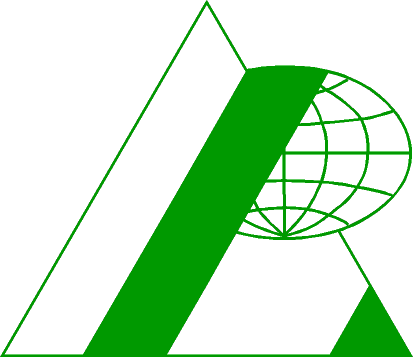 Střední  ODBORNÁ  ŠKOLA  pODNIKATELSKá, s. r. o.Most, Topolová 584, PSČ 434 47  